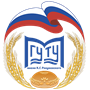 МИНИСТЕРСТВО НАУКИ И ВЫСШЕГО ОБРАЗОВАНИЯ РОССИЙСКОЙ ФЕДЕРАЦИИФЕДЕРАЛЬНОЕ ГОСУДАРСТВЕННОЕ БЮДЖЕТНОЕ ОБРАЗОВАТЕЛЬНОЕ УЧРЕЖДЕНИЕ ВЫСШЕГО ОБРАЗОВАНИЯ «МОСКОВСКИЙ ГОСУДАРСТВЕННЫЙ УНИВЕРСИТЕТ ТЕХНОЛОГИЙ И УПРАВЛЕНИЯ ИМЕНИ К.Г.РАЗУМОВСКОГО (ПЕРВЫЙ КАЗАЧИЙ УНИВЕРСИТЕТ)»(ФГБОУ ВО «МГУТУ ИМ. К.Г.РАЗУМОВСКОГО (ПКУ)»)Донской казачий государственный институт пищевых технологий и бизнеса
(филиал) ФГБОУ ВО «МГУТУ им. К.Г. Разумовского (ПКУ)»                                        Кафедра   «Пищевые технологии и оборудование»«УТВЕРЖДАЮ»Зав. кафедрой, к.т.н., доцент                                                                                                                      __________    И.В. Павлова«28» августа 2021 г.ОЦЕНОЧНЫЕ СРЕДСТВА ПРАКТИКИРостов-на-Дону, 2021Оценочные средства производственной преддипломной практики Б2.В.01(Пд)  разработаны на основании:  федерального государственного образовательного стандарта высшего образования по направлению подготовки 19.03.02 Продукты питания из растительного сырья (бакалавриат), утвержденного приказом Министерства образования и науки Российской Федерации от 17 августа 2020 г. № 1041;учебного плана по основной профессиональной образовательной программе высшего образования 19.03.02 Продукты питания из растительного сырья (Технология хлеба, кондитерских и макаронных изделий функционального и специализированного назначения; профессионального стандарта (Специалист по водным биоресурсам и аквакультуре), утвержденного приказом Министерства труда и социальной защиты РФ от 28.10.2019 г. № 694н.Оценочные средства производственной преддипломной  практики разработана доцентом Гайворонской О.В..Руководитель основной профессиональной	образовательной программы доцент                                                                                О.В. Гайворонская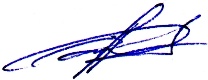                                                                                                                                        (подпись)	Оценочные средства производственной преддипломной практики обсуждены  и    утверждена    на   заседании   кафедры «Пищевые технологии и оборудование». Протокол № 1  от «28» августа  2021 года.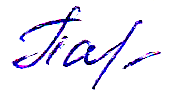 Заведующий кафедрой к.т.н., доцент                                                       ___________                  И.В. Павлова 	                                                                      (подпись)Программа производственной преддипломной практики рекомендована к утверждению представителями организаций-работодателей:ПАСПОРТ  ОЦЕНОЧНЫХ СРЕДСТВБ2.О.01(У) Производственная преддипломная практика   направление подготовки 19.03.02 – «Продукты питания из растительного сырья», профиль «Технология хлеба, кондитерских и макаронных изделий функционального и специализированного назначения»В результате прохождения  производственной преддипломной практики обучающийся должен приобрести следующие универсальные и общепрофессиональные компетенции:  ПКС-1; ПКС-2; ПКС-3.1. Компетенции (дескрипторы компетенций), формируемые в процессе прохождения  производственной технологической практики (курс  5):2. В результате прохождения   производственной преддипломной практики обучающийся должен:Знать:профессиональные периодические издания и научно-техническую литературу, отражающие разработки технологий продуктов питания функционального, специализированного и персонализированного назначения; перечень нормативных документов, необходимых для внедрения результатов научных исследований; требования к проведению, анализу, обработке и описанию результатов эксперимента; принципы выбора методик проведения измерений и наблюдений- нормативные требования, предъявляемые к качеству сырья, полуфабрикатов и готовой продукции, стандартные и специальные методы исследования показателей качества, безопасности, нормы технохимического контроля; физико-химические основы и общие принципы производства продуктов хлебобулочной, макаронной и кондитерской промышленности, биотехнологические и научные аспекты их производствастандартные технологические процессы и схемы, а также новейшие достижения в области производства хлебобулочных, кондитерских и макаронных изделий; методы подбора и оценки эффективности применяемого оборудования на предприятиях отраслиВладеть:навыками письма в профессиональной области, методами получения и анализа информации из отечественных и зарубежных источников и подготовки данных для оформления обзоров, отчетов и научных публикаций; методами планирования хода производственных испытаний и проведения измерений, экспериментов и наблюдений с применением стандартных и специализированных методик Оценкой состояния сырья и готовой продукции по комплексным показателямнавыками работы на приборах, проведения исследований, определения показателей качества и безопасности сырья, полуфабрикатов и готовой продукциинавыками управления и совершенствования технологических процессов производства продуктов питания хлебопекарного, макаронного и кондитерского производств Подготовкой отчетов, справок, заключений и другой документацииУметь:работать с профессиональными публикациями, осуществляя обработку, анализ и оценку систематизированной научно-технической информации; применять опыт передовых предприятий отрасли для решения собственных задач; разрабатывать планы экспериментальных исследований, проводить измерения и фиксировать наблюдения; проводить обработку данных, полученных в ходе эксперимента, и полученные результаты оформлять в соответствии с нормативной документацией и представлять в виде научных отчетов, публикаций, презентаций; планировать ход производственных испытанийпользоваться стандартными и специальными методами исследования, приборами и другим оборудованием для проведения анализов; использовать методы технохимического контроля качества сырья, полуфабрикатов и готовых изделий на практикеосуществлять на практике технологический процесс производства хлебобулочных, кондитерских и макаронных изделий; находить критические точки в ходе технологического процесса, требующие оптимизации и совершенствованияЗадачей производственной преддипломной практики является закрепление и углубление профессиональных знаний, умений и навыков в процессе сбора и обработки фактического материала для написания выпускной квалификационной работы по направлению подготовки 19.03.02 Продукты питания из растительного сырья.3. Программа оценивания контролируемой компетенции:УО - устный опрос; Дп - дневник  практики; Оп – отчет по практикеОценочные средства  текущего  контроляЗадания, необходимые для оценки знаний, умений, навыков и опыта деятельности, характеризующих формирование компетенций на этапе прохождения практикиТЕМАТИЧЕСКАЯ ПРОГРАММА - ЗАДАНИЕ ПРЕДДИПЛОМНОЙ ПРАКТИКИИсследовательский объект: Поисковая тематическая, по теме ВКР – выбирается студентом самостоятельно.Инструментарий работы: из вариативных дисциплин учебного курса, в т.ч., дисциплин вынесенных в качестве опорных для практики -  Проектирование технологических линий хлебопекарного, макаронного и кондитерских производствРазработка структурных частей ВКР: "Введение" и "Список источников"Разработка структурной части ВКР "Основная часть"Разработка структурных частей ВКР: "Заключение" и "Приложения"Оформление ВКР по ГОСТ и создание материалов "Технологической книги"Критерии оценивания качества выполнения практических заданий по производственной преддипломной практикеПриложениеОценочные средства, обеспечивающие диагностику сформированности компетенций, заявленных в рабочей программе по производственной преддипломной практике для проведения промежуточной аттестации в форме «зачета с оценкой»ПриложениеКритерии оценивания результатов обученияШкала оценивания в зависимости от уровня сформированности компетенцийОценочный лист результатов прохождения производственной преддипломной практикиЛист регистрации измененийВид практикиБ2.В.01(Пд)	ПроизводственнаяТип практикиПреддипломная практикаТип практики(тип практики указать по учебному плану)Способ проведения практикистационарная, выезднаяСпособ проведения практики(стационарная, выездная)Форма проведения практикидискретнаяФорма проведения практики(непрерывная, дискретная)Направление подготовки19.03.02 Продукты питания из растительного сырьяНаправление подготовки(код, наименование направления подготовки)Тип образовательной программыНаправленность (профиль) подготовки                                                  прикладной бакалавриатТип образовательной программыНаправленность (профиль) подготовки                                                  (академический или прикладной) Технология хлеба, кондитерских и макаронныхизделий функционального и спеи    изделий функционального и  специального   назначенияКвалификация выпускникаБакалаврФорма обученияОчно-заочнаяООО «ЮгХолодМастер»,Технический директор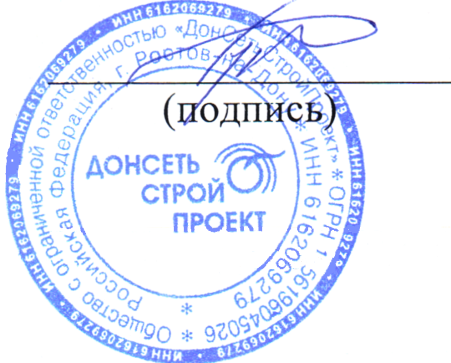 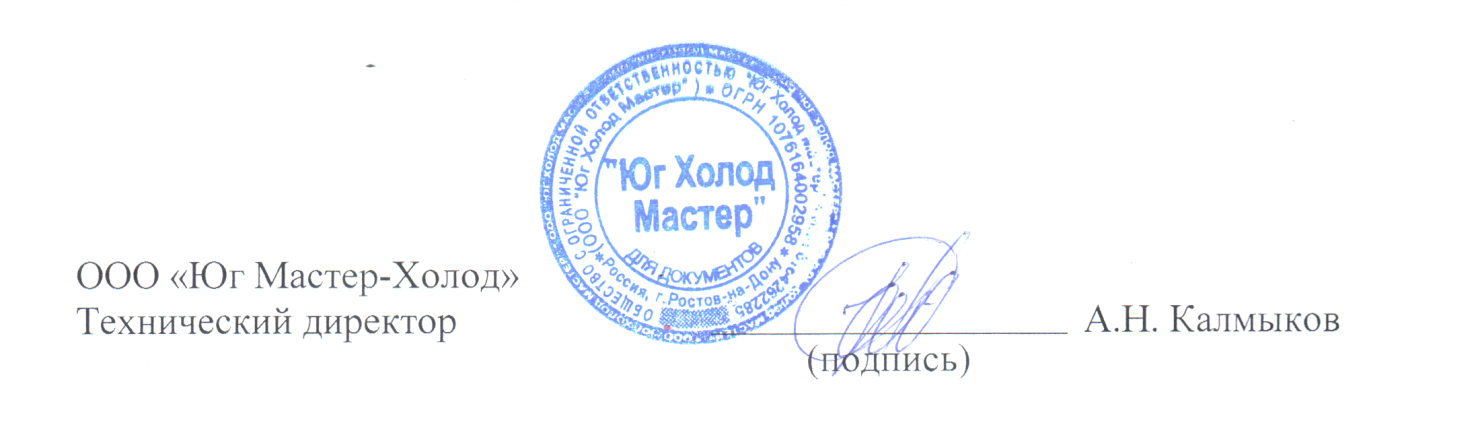 А.Н.КалмыковООО «ДонСетьСтройПроект»,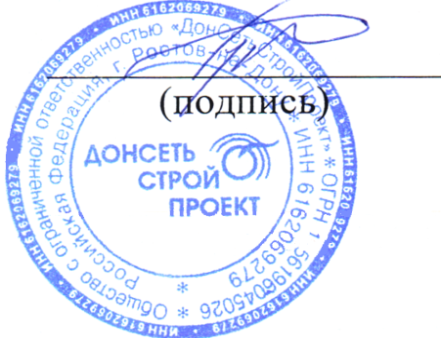 Начальник отдела АИИС КУЭ, МОП и ТСБС.Б. БурцевИндекс и наименование компетенции(в соответствии с ФГОС ВО (ВО)Признаки проявления компетенции/дескриптора (ов) в соответствии с уровнем формирования в процессе освоения дисциплиныПКС-1 Способен проводить измерения и наблюдения, составлять описания проводимых исследований, анализировать результаты исследований и использовать их при написании отчетов и научных публикаций, внедрять результаты исследований и разработок  в промышленное производство ПКС-2. Способен определять и анализировать свойства сырья и полуфабрикатов, влияющие на оптимизацию технологического процесса и качество готовой продукции, ресурсосбережение, эффективность и надежность процессов хлебопекарного, макаронного и кондитерского производства обеспечивать качество продуктов питания хлебопекарной, макаронной и кондитерской промышленности в соответствии с требованиями нормативной документации и потребностями рынкаПКС-3. Способен осуществлять управление действующими технологическими линиями (процессами) и выявлять объекты для улучшения технологии хлебобулочных, макаронных и кондитерских изделий«Недостаточный»Компетенции не сформированы. Знания  отсутствуют, умения и навыки не сформированы. Основное содержание не раскрыто, не дает ответы на вспомогательные вопросы, допускает грубые ошибки в использовании терминологии, выполняет лишь отдельные операции, последовательность их хаотична, действие в целом неосознанно, не владеет всеми необходимыми навыками и/или не имеет опыт.ПКС-1 Способен проводить измерения и наблюдения, составлять описания проводимых исследований, анализировать результаты исследований и использовать их при написании отчетов и научных публикаций, внедрять результаты исследований и разработок  в промышленное производство ПКС-2. Способен определять и анализировать свойства сырья и полуфабрикатов, влияющие на оптимизацию технологического процесса и качество готовой продукции, ресурсосбережение, эффективность и надежность процессов хлебопекарного, макаронного и кондитерского производства обеспечивать качество продуктов питания хлебопекарной, макаронной и кондитерской промышленности в соответствии с требованиями нормативной документации и потребностями рынкаПКС-3. Способен осуществлять управление действующими технологическими линиями (процессами) и выявлять объекты для улучшения технологии хлебобулочных, макаронных и кондитерских изделий«Пороговый»Компетенции сформированы. Сформированы базовые структуры знаний. Усвоено основное содержание, но излагается фрагментарно, не всегда последовательно, определения понятий недостаточно четкие, не используются в качестве доказательства выводы и обобщения из наблюдений, допускаются ошибки в их изложении, неточности в использовании предметной терминологии, выполняет не все операции действия, допускает ошибки в последовательности их выполнения, действие выполняется недостаточно осознанно, владеет не всеми необходимыми навыками, имеющийся опыт фрагментарен.ПКС-1 Способен проводить измерения и наблюдения, составлять описания проводимых исследований, анализировать результаты исследований и использовать их при написании отчетов и научных публикаций, внедрять результаты исследований и разработок  в промышленное производство ПКС-2. Способен определять и анализировать свойства сырья и полуфабрикатов, влияющие на оптимизацию технологического процесса и качество готовой продукции, ресурсосбережение, эффективность и надежность процессов хлебопекарного, макаронного и кондитерского производства обеспечивать качество продуктов питания хлебопекарной, макаронной и кондитерской промышленности в соответствии с требованиями нормативной документации и потребностями рынкаПКС-3. Способен осуществлять управление действующими технологическими линиями (процессами) и выявлять объекты для улучшения технологии хлебобулочных, макаронных и кондитерских изделий«Продвинутый»Компетенции сформированы. Знания системные. Определения понятий дает неполные, допускает незначительные нарушения в последовательности изложения, небольшие неточности при использовании формулировки выводов, выполняет все операции, последовательность их выполнения соответствует требованиям, но действие выполняется недостаточно осознанно. В целом  демонстрирует достаточный уровень самостоятельности и владеет необходимыми навыками и/или имеет опыт.ПКС-1 Способен проводить измерения и наблюдения, составлять описания проводимых исследований, анализировать результаты исследований и использовать их при написании отчетов и научных публикаций, внедрять результаты исследований и разработок  в промышленное производство ПКС-2. Способен определять и анализировать свойства сырья и полуфабрикатов, влияющие на оптимизацию технологического процесса и качество готовой продукции, ресурсосбережение, эффективность и надежность процессов хлебопекарного, макаронного и кондитерского производства обеспечивать качество продуктов питания хлебопекарной, макаронной и кондитерской промышленности в соответствии с требованиями нормативной документации и потребностями рынкаПКС-3. Способен осуществлять управление действующими технологическими линиями (процессами) и выявлять объекты для улучшения технологии хлебобулочных, макаронных и кондитерских изделий«Высокий»Компетенции сформированы. Четко и правильно дает определения, полно раскрывает содержание понятий, верно использует терминологию, при этом ответ самостоятельный, использованы ранее приобретенные знания, выполняет все операции, последовательность их выполнения достаточно хорошо продумана, действие в целом осознано владеет всеми необходимыми навыками и/или имеет опыт. Демонстрируется высокий уровень самостоятельности, высокая адаптивность практического навыка.Тема, раздел практикиФормируемый признак компетенцииПоказательКритерий оцениванияНаимено-вание ОСНаимено-вание ОСТема, раздел практикиФормируемый признак компетенцииПоказательКритерий оцениванияТКПАРаздел 1.  Подготовительный этапРаздел 2.  Основной этапРаздел 3.  Завершающий этап Знать: профессиональные периодические издания и научно-техническую литературу, отражающие разработки технологий продуктов питания функционального, специализированного и персонализированного назначения; перечень нормативных документов, необходимых для внедрения результатов научных исследований; требования к проведению, анализу, обработке и описанию результатов эксперимента; принципы выбора методик проведения измерений и наблюдений- нормативные требования, предъявляемые к качеству сырья, полуфабрикатов и готовой продукции, стандартные и специальные методы исследования показателей качества, безопасности, нормы технохимического контроля; физико-химические основы и общие принципы производства продуктов хлебобулочной, макаронной и кондитерской промышленности, биотехнологические и научные аспекты их производства‒	стандартные технологические процессы и схемы, а также новейшие достижения в области производства хлебобулочных, кондитерских и макаронных изделий; методы подбора и оценки эффективности применяемого оборудования на предприятиях отраслиаквакультурыИзучение лекционного и практического  материала, основной и дополнительной литературыСоответствие содержания дневника заданию на практику.Качество работы на практике, отчет по практике, характеристика руководителя от профильной организации.3. Владение информацией и способность отвечать на вопросы руководителя.4.Полнота, прочность, степень понимания и системность теоретических и практических знаний.УО, Дп, ОпЗачет с оценкойРаздел 1.  Подготовительный этапРаздел 2.  Основной этапРаздел 3.  Завершающий этапУметь: работать с профессиональными публикациями, осуществляя обработку, анализ и оценку систематизированной научно-технической информации; применять опыт передовых предприятий отрасли для решения собственных задач; разрабатывать планы экспериментальных исследований, проводить измерения и фиксировать наблюдения; проводить обработку данных, полученных в ходе эксперимента, и полученные результаты оформлять в соответствии с нормативной документацией и представлять в виде научных отчетов, публикаций, презентаций; планировать ход производственных испытаний‒	пользоваться стандартными и специальными методами исследования, приборами и другим оборудованием для проведения анализов; использовать методы технохимического контроля качества сырья, полуфабрикатов и готовых изделий на практике‒	осуществлять на практике технологический процесс производства хлебобулочных, кондитерских и макаронных изделий; находить критические точки в ходе технологического процесса, требующие оптимизации и совершенствованияУмение излагать материал, обосновывать принятые решения; обрабатывать и анализировать полученную информацию.Наличие тематических знаний научного характера, владение несколькими видами методологий: исследований, научного поиска, инструментарием (подходами) анализа специализированных данных (ситуации)Зачет с оценкой№ п/пРаздел (этап) производственной  практикиФормы текущего контроля1Подготовительный этапОформление на практику, инструктаж по ознакомлению с требованиями охраны труда, техники безопасности, пожарной безопасности, а также правилами внутреннего трудового распорядка организации, предоставляющей место для прохождения практики и т.д. Получение задания по практике.Консультации с руководителем практики, собеседование, инструктаж2Основной этап1)	Знакомство с организацией: организационной структурой, видами деятельности, учредительными документами и т.д.2)	Участие в выполнении практических работ в организации под руководством руководителя практики от организации в соответствии с профилем.3)	Сбор фактического материала, необходимого для выполнения индивидуального задания и написания выпускной квалификационной работы4) Систематизация и структуризация собранного материала с применением современных информационных технологий.Текущие консультации, интерактивноеобщение, дневник по практике, отчет по практике3Завершающий этап, Оформление отчета, сдача его на рецензию руководителю практики от института защита.Создание отчетных материалов. Критерии/ оценка«неудовлетворительно»«удовлетворительно»«хорошо»«отлично»РаскрытиепроблемыПроблема не раскрыта. Отсутствуют выводыПроблема раскрыта не полностью. Выводы не сделаны и/или выводы не обоснованыПроблема раскрыта. Проведен анализ проблемы без привлечения дополнительной литературы.Не все выводы сделаны и/или обоснованы.Проблема раскрыта полностью. Проведен анализ проблемы с привлечением дополнительной литературы.Выводы обоснованы.ПредставлениеПредставляемая информация логически не связана.Не использованы профессиональные термины.Представляемая информация не систематизирована и/или не последовательна.Использован 1-2 профессиональный термин.Представляемая информация систематизирована и последовательна.Использовано более 2 профессиональных терминов.Представляемая информация систематизирована, последовательна и логически связана.Использовано более 5 профессиональных терминов.ОформлениеНе использованы информационные технологии (Power Point).Больше 4 ошибок в представляемой информации.Использованы информационные технологии (Power Point) частично.3-4 ошибки в представляемой информации.Использованы информационные технологии (Power Point).Не более 2 ошибок в представляемой информации.Широко использованы информационные технологии (Power Point).Отсутствуют ошибки в представляемой информации.Ответы на вопросыНет ответов на вопросы.Только ответы на элементарные вопросы.Ответы на вопросы полные и/или частично полные.Ответы на вопросы полные с привидением примеров и/или пояснений.Результат диагностики сформированности компетенций  ПоказателиКритерииСоответствие/несоответствиеЗачет с оценкойЗнать: применять современные методологии безопасности пищевой продукции;обосновывать применяемые способы и параметры контроля технологии производства хлебопекарных, кондитерских и  макаронных изделий функционального и специализированного направления по научной грамотности, адекватности и информативностиТеоретический блок вопросов. Уровень освоения программного материала, логика и грамотность изложения, умение самостоятельно обобщать и излагать материалУровень знанийЗначения критерия:Сумма баллов (maх=10) по следующим критериям оценки:Недостаточный – 0-6 баллаПороговый – 7 баллаПродвинутый – 8 балловВысокий – 9-10 балловСумма баллов: 0 - 19 - «Зачет с оценкой не сдан»,20-30 – «Зачет с оценкой сдан»Уметь: применять современные методологии безопасности пищевой продукции;обосновывать применяемые способы и параметры контроля технологии производства хлебопекарных, кондитерских и  макаронных изделий функционального и специализированного направления по научной грамотности, адекватности и информативностиПрактическое применение теоретических положений применительно к профессиональным задачам, обоснование принятых решенийУровень уменийЗначения критерия:Сумма баллов (maх=10) по следующим критериям оценки:Недостаточный – 0-6 баллаПороговый – 7 баллаПродвинутый – 8 балловВысокий – 9-10 балловСумма баллов: 0 - 19 - «Зачет с оценкой не сдан»,20-30 – «Зачет с оценкой сдан»Владеть:навыками письма в профессиональной области, методами получения и анализа информации из отечественных и зарубежных источников и подготовки данных для оформления обзоров, отчетов и научных публикаций; методами планирования хода производственных испытаний и проведения измерений, экспериментов и наблюдений с применением стандартных и специализированных методик  Владение навыками и умениями при выполнении заданий, самостоятельность, умение обобщать и излагать материал.Уровень владенийЗначения критерия:Сумма баллов (maх=10) по следующим критериям оценки:Недостаточный – 0-7 баллаПороговый – 8 баллаПродвинутый – 9 балловВысокий – 10 балловСумма баллов: 0 - 19 - «Зачет с оценкой не сдан»,20-30 – «Зачет с оценкой сдан»Планируемые результаты обученияОценочная шкала результатов обучающегося, баллыОценочная шкала результатов обучающегося, баллыОценочная шкала результатов обучающегося, баллыОценочная шкала результатов обучающегося, баллыПланируемые результаты обучения0-5960-6970-8990-100Знать: ‒ нормативные требования, предъявляемые к качеству сырья, полуфабрикатов и готовой продукции, стандартные и специальные методы исследования показателей качества, безопасности, нормы технохимического контроля; физико-химические основы и общие принципы производства продуктов хлебобулочной, макаронной и кондитерской промышленности, биотехнологические и научные аспекты их производства‒	стандартные технологические процессы и схемы, а также новейшие достижения в области производства хлебобулочных, кондитерских и макаронных изделий; методы подбора и оценки эффективности применяемого оборудования на предприятиях отрасли.обучающийся не в установленные сроки представил отчетную документацию по итогам прохождения практики, оформленную не структурировано и без иллюстрированного / расчетного материала.обучающийся в установленные сроки представил отчетную документацию по итогам прохождения практики, технически грамотно оформленную и структурированную, качественно оформленную без иллюстрированного / расчетного материала;обучающийся в установленные сроки представил отчетную документацию по итогам прохождения практики, технически грамотно оформленную и структурированную, оформленную с наличием иллюстрированного / расчетного материала;обучающийся в установленные сроки представил отчетную документацию по итогам прохождения практики, технически грамотно оформленную и четко структурированную, качественно оформленную с наличием иллюстрированного / расчетного материалаУметь:  ‒	работать с профессиональными публикациями, осуществляя обработку, анализ и оценку систематизированной научно-технической информации; применять опыт передовых предприятий отрасли для решения собственных задач; разрабатывать планы экспериментальных исследований, проводить измерения и фиксировать наблюдения; проводить обработку данных, полученных в ходе эксперимента, и полученные результаты оформлять в соответствии с нормативной документацией и представлять в виде научных отчетов, публикаций, презентаций; планировать ход производственных испытаний‒	пользоваться стандартными и специальными методами исследования, приборами и другим оборудованием для проведения анализов; использовать методы технохимического контроля качества сырья, полуфабрикатов и готовых изделий на практике‒	осуществлять на практике технологический процесс производства хлебобулочных, кондитерских и макаронных изделий; находить критические точки в ходе технологического процесса, требующие оптимизации и совершенствованияиндивидуальное задание выполнено не до конца, аналитические выводы приведены с ошибками, не подкрепленные теорией;баллов - индивидуальное задание не выполнено, аналитические выводы приведены с ошибками, не подкрепленные теориейиндивидуальное задание выполнено верно, даны аналитические выводы, неподкрепленные теорией;индивидуальное задание выполнено верно, даны аналитические выводы, подкрепленные теорией, однако отмечены погрешности в отчете, скорректированные при защите;индивидуальное задание выполнено верно, даны ясные аналитические выводы, подкрепленные теорией;Владеть: методами получения и анализа информации из отечественных и зарубежных источников и подготовки данных для оформления обзоров, отчетов и научных публикаций; методами планирования хода производственных испытаний и проведения измерений, экспериментов и наблюдений с применением стандартных и специализированных методик ‒	навыками работы на приборах, проведения исследований, определения показателей качества и безопасности сырья, полуфабрикатов и готовой продукции‒	навыками управления и совершенствования технологических процессов производства продуктов питания хлебопекарного, макаронного и кондитерского производств Подготовкой отчетов, справок, заключений и другой документациизащита отчета не проведена, на заданные вопросы обучающихся не представил ответызащита отчета проведена с использованием мультимедийных средств, на заданные вопросы обучающихся представил не полные ответы, которые не возможно скорректировать;защита отчета проведена с использованием мультимедийных средств, на заданные вопросы обучающихся представил полные ответы, однако отмечены погрешности в ответе, скорректированные при собеседовании;защита отчета проведена с использованием мультимедийных средств, на заданные вопросы обучающихся представил четкие и полные ответы; задание выполнено верно, даны ясные аналитические выводы к решению задачи, подкрепленные теорией;Результат промежуточной аттестации в форме зачета с оценкойНеудовлетворительноУдовлетворительноХорошоОтличноУровень сформированности компетенцийУровень сформированности компетенцийУровень сформированности компетенцийУровень сформированности компетенций«недостаточный»Компетенции не сформированы.Знания отсутствуют, умения и навыки не сформированы«пороговый»Компетенции сформированы.Сформированы базовые структуры знаний.Умения фрагментарны и носят репродуктивный характер.Демонстрируется низкий уровень самостоятельности практического навыка.«продвинутый»Компетенции сформированы.Знания обширные, системные.Умения носят репродуктивный характер применяются к решению типовых заданий.Демонстрируется достаточный уровень самостоятельности устойчивого практического навыка.«высокий»Компетенции сформированы.Знания твердые, аргументированные, всесторонние.Умения успешно применяются к решению как типовых, так и нестандартных творческих заданий.Демонстрируется высокий уровень самостоятельности, высокая адаптивность практического навыкаОписание критериев оценивания Описание критериев оценивания Описание критериев оценивания Описание критериев оценивания Обучающийся демонстрирует: - существенные пробелы в знаниях учебного материала; - допускаются принципиальные ошибки при ответе на основные вопросы билета, отсутствует знание и понимание основных понятий и категорий; - непонимание сущности дополнительных вопросов в рамках заданий билета; - отсутствие умения выполнять практические задания, предусмотренные программой дисциплины; - отсутствие готовности (способности) к дискуссии и низкая степень контактности.Обучающийся демонстрирует: - знания теоретического материала; - неполные ответы на основные вопросы, ошибки в ответе, недостаточное понимание сущности излагаемых вопросов;  - неуверенные и неточные ответы на дополнительные вопросы;  - недостаточное владение литературой, рекомендованной программой дисциплины; - умение без грубых ошибок решать практические задания, которые следует выполнить.Обучающийся демонстрирует:- знание и понимание основных вопросов контролируемого объема программного материала;- твердые знания теоретического материала;-способность устанавливать и объяснять связь практики и теории, выявлять противоречия, проблемы и тенденции развития;- правильные и конкретные, без грубых ошибок ответы на поставленные вопросы;- умение решать практические задания, которые следует выполнить;  - владение основной литературой, рекомендованной программой дисциплины; - наличие собственной обоснованной позиции по обсуждаемым вопросам. Возможны незначительные оговорки и неточности в раскрытии отдельных положений вопросов билета, присутствует неуверенность в ответах на дополнительные вопросы.Обучающийся демонстрирует: - глубокие, всесторонние и аргументированные знания программного материала;- полное понимание сущности и взаимосвязи рассматриваемых процессов и явлений, точное знание основных понятий в рамках обсуждаемых заданий;- способность устанавливать и объяснять связь практики и теории;  - логически последовательные, содержательные, конкретные и исчерпывающие ответы на все задания билета, а также дополнительные вопросы экзаменатора; - умение решать практические задания;- свободное использование в ответах на вопросы материалов рекомендованной основной и дополнительной литературы.ОценкаОценкаОценкаОценка«неудовлетворительно»«удовлетворительно»«хорошо»«отлично»Код компетенцииУровень сформированности компетенции на данном этапе / оценкаПКС-1ПКС-2ПКС-3Оценка по прохождению практики№ 
п/пСодержание измененияРеквизиты
документа
об утверждении
измененияДата
введения
изменения1.Утверждены и введены в действие решением Ученого совета ФГБОУ ВО «МГУТУ им. К.Г. Разумовского (ПКУ)» на основании Федерального государственного образовательного стандарта высшего образования по направлению подготовки – 19.03.02 Продукты питания из растительного сырья утвержденным приказом Министерства образования и науки Российской Федерации от 17.08.2020 г. № 1041 Протокол заседания Ученого совета№ 1от «30» августа2021 года01.09.20212.